ПРОЕКТ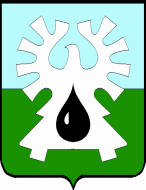 МУНИЦИПАЛЬНОЕ ОБРАЗОВАНИЕ ГОРОД УРАЙХАНТЫ-МАНСИЙСКИЙ АВТОНОМНЫЙ ОКРУГ-ЮГРА ДУМА ГОРОДА УРАЙРЕШЕНИЕ      от ________________                                           	  	         № _____О признании утратившими силу решений Думы города УрайРассмотрев представленный главой города Урай проект решения Думы города Урай «О признании утратившими силу решений Думы города Урай», Дума города Урай решила:1. Признать утратившими силу следующие решения Думы города Урай:1) от 17.12.2007  №117 «Об учреждении органа администрации города Урай с правами юридического лица»;2)  от 25.06.2009 №54 «О внесении изменений и дополнений в решение Думы города Урай «Об учреждении органа администрации города Урай с правами юридического лица»;          3) от 20.12.2010 №111 «О внесении изменений в решение Думы города Урай «Об учреждении органа администрации города Урай с правами юридического лица»          4) от 28.06.2012 №58 «О внесении изменений в Положение Управления по жилищно-коммунальным услугам администрации города Урай».2. Опубликовать настоящее решение в газете «Знамя».Председатель Думы города Урай                 Глава города Урай________________ Г.П.Александрова«___»________________ ________________ А.В.Иванов«___»________________ 